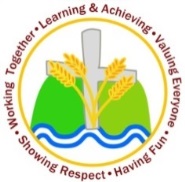 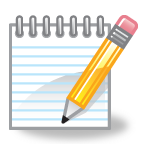 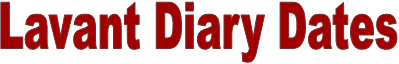 Here is a look at what is happening in school next weekMonday 15th May Assembly “Open the Book”Piano & Keyboard Lessons – for named childrenStoolball/Rounders/Cricket Club – Finishing at 4:00pmTuesday 16th MayChess Club LUNCHTIME – 12:30-1:00pmGuitar & Drum lessons for named childrenMaypole Club – Finishing at 4:00pmWednesday 17th MayPE Wednesday – Children in PE Kits all day Football Club  LUNCHTIME – 12:30-1:00pmCalm Club LUNCHTIME – 12:30-1:00pmSCS – Multi-Sports Club – finishing at 4:15pmThursday 18th MayChurch assembly led by Frances Talbot Chess Club LUNCHTIME – 12:30-1:00pmFuture Flyers (named children) – Westgate Centre during the afternoonForest School for children in Year 5 during the afternoonChoir – finishing at 4:00pmAllotment Club – finishing at 4:00pmCross Stitch Club – finishing at 4:00pmFriday 19th MayCelebration AssemblyTime to Shine with Mr King Fitjoy Dance Club – finishing at 4.00pmFriends Summer Disco – 5.00pm-6.30pmSaturday 20th MaySwimming Gala (named children) – 5:00pm at the Westgate Centre